РАЗРАБОТКА ЗАНЯТИЯ ВНЕУРОЧНОЙ ДЕЯТЕЛЬНОСТИ  «Творим добро» для   учащихся 2 класса по теме «Витаминная семья» Боева Ольга Валентиновна учитель начальных классовМБОУ «ООШ№15»Внеурочная деятельность позволяет решить ряд очень важных задач: - оптимизировать учебную нагрузку обучающихся;- улучшить условия для развития ребенка;-чередовать физическую и умственную нагрузку учащихся;- учесть возрастные и индивидуальные особенности обучающихся.Данное занятие позволяет систематизировать и расширить знания учащихся об овощах и фруктах, об их значении в жизни человека. Формирует навыки гигиенической культуры, а так же способствует освоению обучающимися социального опыта, основных социальных ролей, соответствующих ведущей деятельности данного возраста, норм и правил общественного поведения. Посредством сотрудничества в ходе занятия учащиеся оценивают действия партнера, учатся учитывать позицию собеседника.  	Проведение внеурочного занятия в форме игры позволяет детям легче включиться в активную деятельность, стимулирует интерес к затронутой теме, обеспечивает ребенку успех, ощущение радости на пути продвижения от незнания к знанию, от неумения к умению.Создание нестандартной ситуации способствует развитию познавательного интереса и внимания к материалу, активности учащихся и снятию усталости, а так же позволяет создать атмосферу доброжелательности, пытливости и любознательности.Цель: Систематизировать и расширять знания учащихся об овощах и фруктах, об их значении в жизни человека. Формировать навыки гигиенической культуры.Задачи: Образовательные:Закрепление знаний об обобщающих понятиях «овощи», «фрукты» и названия различных овощей и фруктов.Развивающие:Развитие мотивации личности к познанию и творчеству.Развитие таких личностных качеств как аккуратность, ответственность за своё здоровье. Содействие развитию коммуникативной культуры учащихся.Воспитательные:Воспитание доброжелательного отношения друг к другу.Воспитывать аккуратность, самостоятельность.Воспитывать любовь и бережное отношение к природе.Здоровьеформирующие:Создать благоприятные условия для сохранения здоровья школьников.Организовать двигательную активность учащихся.Формировать навыки гигиенического поведения.Организовать практическуюдеятельность.Методы:игровой метод;методы стимулирования и мотивации; сочетание словесных и наглядно-демонстративных методов; практический метод; интерактивный.Оборудование: компьютер, экран, проектор, панно-коллаж «Огород», корзины с овощами, мяч, ящики  с грунтом для посадки и выращивания зелени для школьной столовой.Место проведения: классная комнатаПодготовительная работа: за неделю до занятия детям розданы стихи, перечень овощей, которые они должны принести на занятие.Ход занятия:- Здравствуйте, дети!- Мы пришли на необычное занятиеНам очень важно найти ответ, Нужно ли есть овощи и фрукты? Или нет?- Сегодня мы с вами выясним «Почему нужно есть овощи и фрукты?», а так же попытаемся найти ответ на этот вопрос и решить проблему: Можно ли обойтись без овощей и фруктов, т.е. не употреблять их в пищу? Как вы думаете? (Дети становятся в круг, передают друг другу мяч и отвечают.)1) Нельзя обойтись без овощей и фруктов.2) Можно обойтись без овощей и фруктов и вообще не употреблять их в пищу, и так полно всякой вкусной еды.- Кто из нас прав мы и выясним сегодня.(Звучит весёлая мелодия из мультфильма «Простоквашино». Стук в дверь. Появляется почтальон Печкин).- Ребята, вы узнали кто это? (Почтальон Печкин)- Вот и письмо, прочтите, кому оно адресовано (Дети читают надпись на конверте).- Действительно его доставили по адресу.- Ну что же будем читать письмо. А кто мне поможет его прочитать?(Текст письма: «Дорогие ребята, приглашаю вас в мой замечательный сад и огород. Дядя Фёдор»).- Пойдём к дяде Фёдору в огород и сад? (Да!)- А что такое огород? (Участок, где на грядках растут овощи.) Учитель уточняет определение. Огород – это участок земли под овощами, обычно вблизи дома.- Что же нужно сделать, чтобы получились грядки, и выросли растения? (Вскопать землю, посеять семена, поливать, рыхлить, удалять сорняки, укрывать от холода.)- А мы с вами сейчас попробуем побывать в роли садоводов - огородников. (Физминутка. Учитель читает шуточное стихотворение, а дети показывают движения.)Жил один садовод,Он развёл огород,Приготовил старательно грядки. (Дети копают грядки)Он принёс чемодан, (Показывают, как он нёс чемодан)Полный разных семян,Но смешались они в беспорядке.Наступила весна,И взошли семена –(Дети присели, затем встали)Садовод любовался на всходы (Восхищаются)Утром их поливал, (Поливают)На ночь их укрывал (Укрывают)И берёг от холодной погоды (Дети садятся)- Вот именно так дядя Фёдор вырастил свой прекрасный огород, в котором мы с вами и оказались. - Давайте знакомиться с растениями, которые выросли из посеянных семян. (Приглашаю вас к доске)- Я читаю загадку, вы внимательно слушаете, отгадываете. (Дети находит ответ на загадку на «Огороде»).• На жарком солнышке подсохИ рвётся из стручков …(горох) • Прежде чем его мы съели,Все наплакаться успели (лук)• Он круглый и красный, как глаз светофора,На грядке нет сочней… (помидора)• Летом в огороде свежие зелёные,А зимою в бочке крепкие, солёные? (огурцы)• Лето целое старалась, одевалась, одевалась,А как осень подошла, все наряды отдалаСотню одежонок сложила в бочонок (капуста) • Маленький, горький, луку брат (чеснок)• Я – кругла и крепка,Тёмно-красные бока, я гожусь на обед,И в борщи, и в винегрет (свёкла)• Я – красная девица, зелёная косица,Собой горжусь, для всего гожусь,Для сока и для щей, для салата и борщей,В пироги и в винегрет, И зайчишкам на обед (морковь) • Я на солнышко похожа, я росла на грядке тожеСладкая, да крепкая называюсь …(репкою)• Золотая голова велика, тяжела.Золотая голова отдохнуть прилегла.Голова велика, только шея тонка (тыква)• Вкусна, рассыпчата, бела,На стол она с полей пришла,Ты посоли её немножко,Ведь правда вкусная … (картошка) - А ещё здесь растут: баклажан, перец, - Как назвать одним словом эти растения? (Овощи)- Верно, так что же такое овощи? (Овощи – это корнеплоды, которые выращиваются на грядках, луковичные, листовые, а так же сами плоды).- У дяди Фёдора есть ещё одно красивейшее место, отгадайте какое?Он непременно  На каждое лето  Наряд одевает  Зеленого цвета.  А с осени поздней  Бесстрашно потом  Он до апреля  Стоит голышом.         (Сад)- Давайте посмотрим, что у дяди Фёдора выросло в саду.(1 ученик читает стихотворение, становится у доски.)Яблоко спелое, красное, сладкое,Яблоко хрусткое, с кожицей гладкоюЯблоко я пополам разломлю,Яблоко с другом своим разделю.(2 ученик читает стихотворение.) Груша очень ароматнаИ на вкус она приятнаПодрумяненная солнцемСоком сладким налилась,Я её сейчас сорву,И с друзьями разделю.- А сейчас перед вами …(3 ученик читает стихотворение)Жёлтый, круглый, ты откуда?Прямо с солнечного юга.Сам на солнышко похож,Как меня ты назовёшь? (Апельсин)- А это друзья апельсина, кто их узнал? (Лимон, мандарин)- А вот перед вами ещё один брат, как зовут его? (Гранат)(Стихотворение читает ученик)Что за плод!Шкатулочка с секретом!Семена – стекляшечки на вид,Все прозрачные, все розового цветаПотрясёшь – как странно – не звенит.- Как назвать одним словом всех этих братьев? (Фрукты) -Что же такое фрукты? (Это сочные съедобные плоды каких-нибудь деревьев).- А сейчас, ребята, давайте немного поиграем. (В зале стоят два стола с одинаковыми наборами овощей и фруктов, возле каждого набора - корзины)- Подойдите к столам. На столах вы видите овощи и фрукты.  - Мы разделимся на группы: 1-я группа – собирает овощи, 2-я группа - фрукты.(Проверка: Что в корзине у 1-й группы? Назовите. Какие фрукты собрали ребята 2-й группы?).- Хорошо поработали, а теперь и отдохнём. (Дети садятся)- А зачем овощи выращивать, может можно обойтись без них, не ходить в сад и в огород, а пойти в магазин, купить сладостей, конфет, шоколад, мороженное, пирожное, чипсы и ещё всякой всячины, поесть и стать сытым. Как вы думаете? Согласны вы со мной или нет?(Ответы детей)- Посмотрите на этих двух мальчиков.-Петя любит кушать морковь, свёклу, помидоры, яблоки, апельсины, т.е. фрукты и овощи. - Миша ест только сладости: конфеты, печенье, чипсы. Что вы можете сказать о каждом из них? ( Петя бодрый, весёлый, здоровый.)- А как выглядит Миша? (Сердитый, ленивый, сонный)- Как вы думаете почему? ( Первый ест пищу, в которой много витаминов, а второй – пищу, в которой нет витаминов.)- На какого мальчика хотите быть похожими?- Что следует делать, чтобы быть на него похожим?- Да. Совершенно верно, побольше есть овощей и фруктов, потому что они богаты витаминами и другими полезными веществами, необходимыми для роста и укрепления нашего организма. (Рассказ учителя об овощах, содержащих витамины)- Если вы хотите хорошо расти, хорошо видеть и иметь крепкие зубы, вам нужен витамин А.- Если вы хотите быть сильными, иметь хороший аппетит и не хотите огорчаться и плакать по пустякам, вам нужен витамин В.- Если хотите реже простужаться, быть бодрыми, быстрее выздоравливать при болезни, вам нужен витамин С.- Но, чтобы овощи и фрукты были полезными, необходимо выполнять важное правило. Кто скажет, какое?(Перед едой фрукты и овощи обязательно мыть).- Правильно. Мойте овощи и фрукты перед едой! Потому что грязь наносит нашему организму большой вред и болезни.(Дети подходят к столу)- Вы сможете отличить чистое яблоко от грязного? (На столе три яблока: чистое, не очень чистое и грязное).- Давайте вместе посмотрим на немытое яблоко через лупу.(Каждый ребёнок смотрит)- Как оно выглядит? (Грязное). - Какой же мы сделаем вывод?  (Моем овощи и фрукты перед едой.)- Проверим на сколько внимательны вы были сегодня?(Дети становятся в круг)- Что полезного вы узнали для себя?(Есть овощи и фрукты. Перед едой обязательно помыть. Они содержат витамины.)-Чтоб здоровым, сильным быть,Надо овощи любитьВсе, без исключения,В этом нет сомнения!-Я желаю вам быть всегда здоровыми и вырасти сильными, высокими, смелыми и ловкими.- Если наше занятие вам понравилось, вы чувствовали себя хорошо, вам было интересно, то возьмите фрукт или овощ и положите его в корзину.- А если же вы себя чувствовали не очень приятно, вам было грустно и не интересно, то фрукт или овощ положите рядом с корзиной.- Корзина наполнилась витаминными овощами и фруктами, полезными для здоровья. Возьмите её с собой. Ведь витамины наши друзья. - Дяде Фёдору тоже понравилось, как вы сегодня работали, отвечали, играли. И он приготовил для вас очень интересную работу! Сейчас на улице холод, мороз,а у нас в классе тепло и уютно. Как вы думаете, можем ли мы здесь устроить маленький огород, вырастить зелёный лучок, укропчик  для школьных завтраков?Тогда приступим к работе!(Дети при помощи учителя сажают семена лука, укропа  в ящики с грунтом, поливают и ставят на подоконники.)Через несколько дней дети увидели ростки зелени, а потом с удовольствием кушали зелёный лучок и укроп, выращенный своими руками.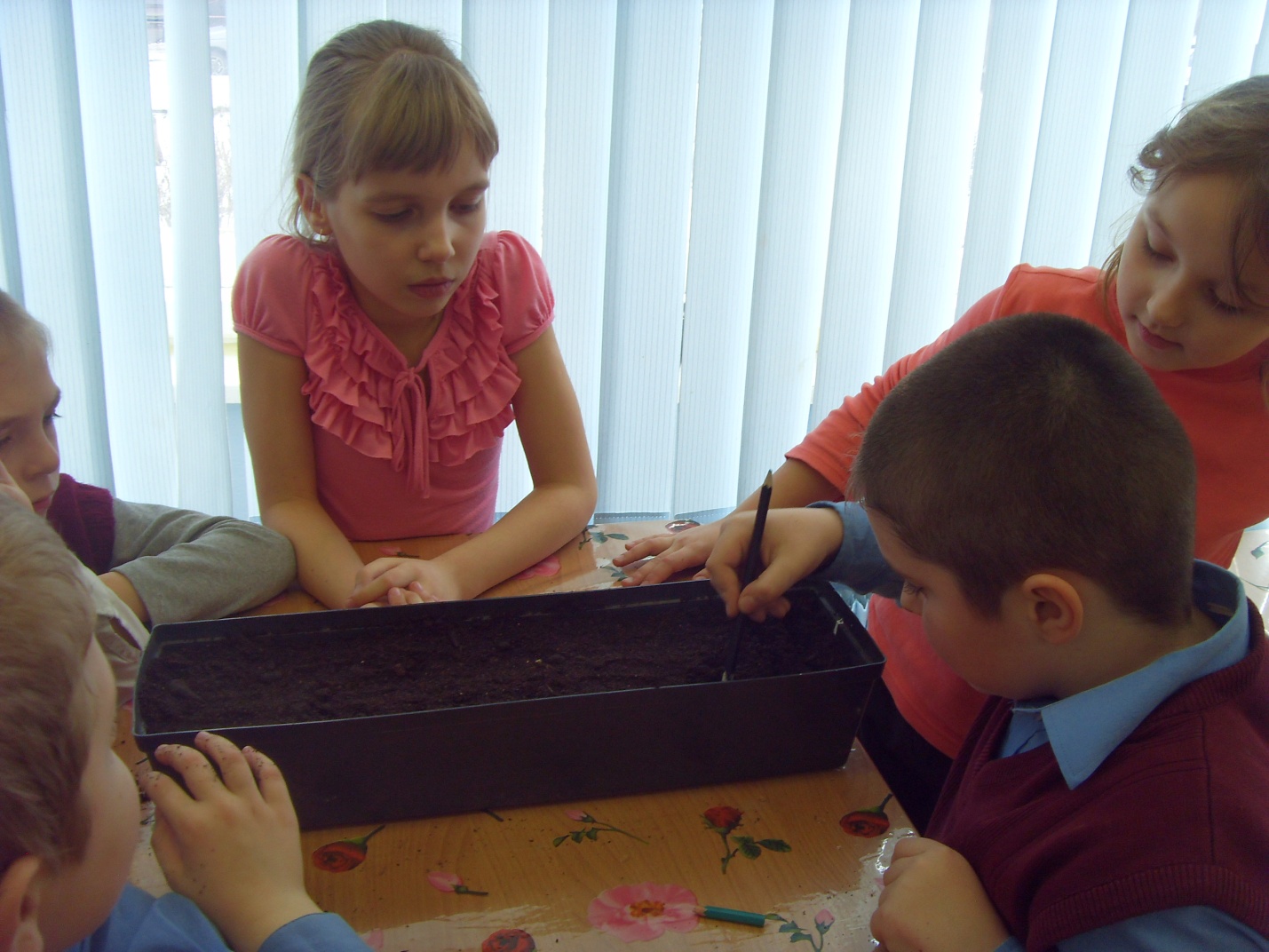 Анисимова Даша, Михеева Ангелина, Поповский Дима.Ани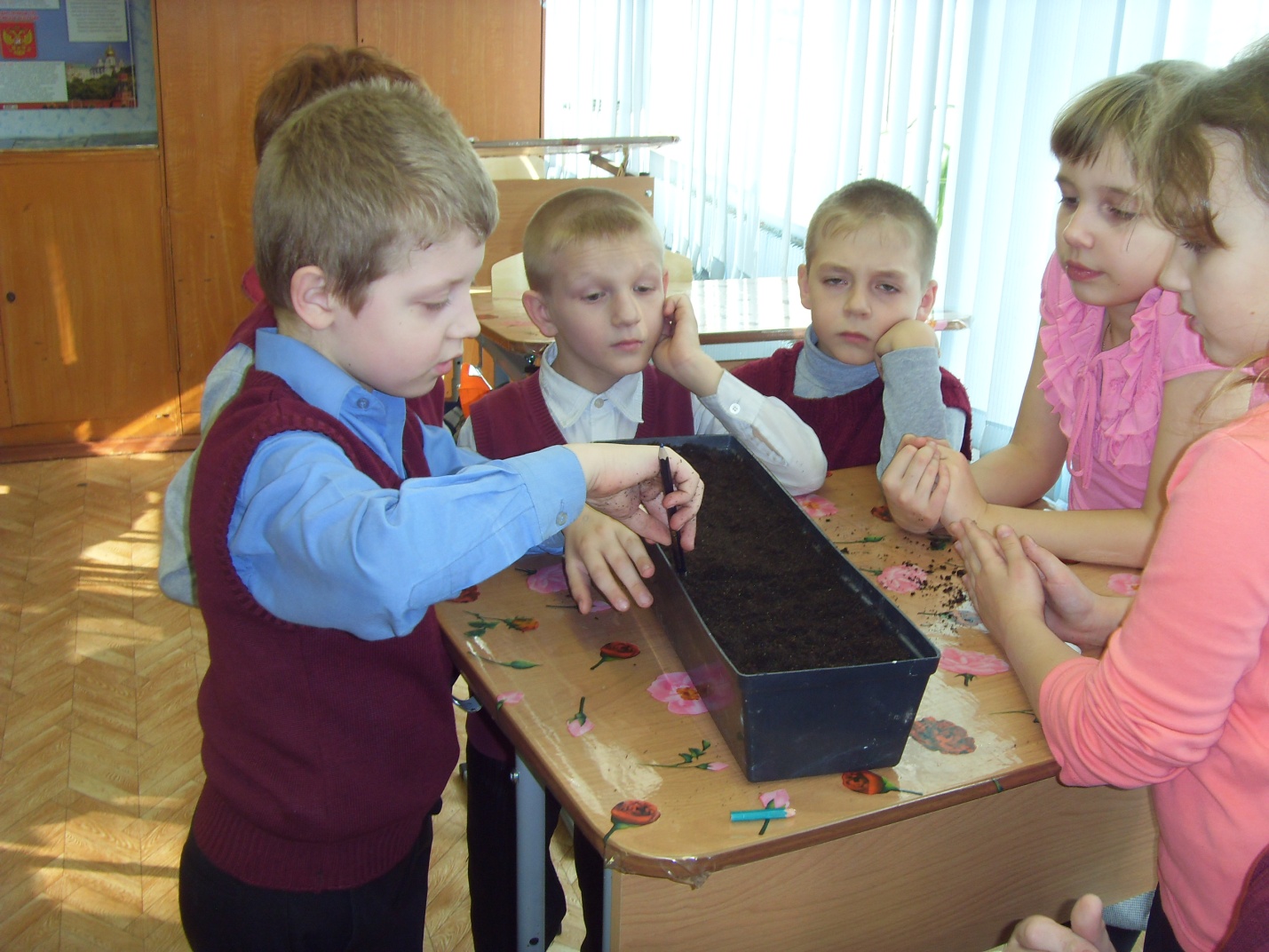 Бурсин Серёжа, Христенко Дима,Баканов Юра.	Чернышова Вика, Анисимова Даша.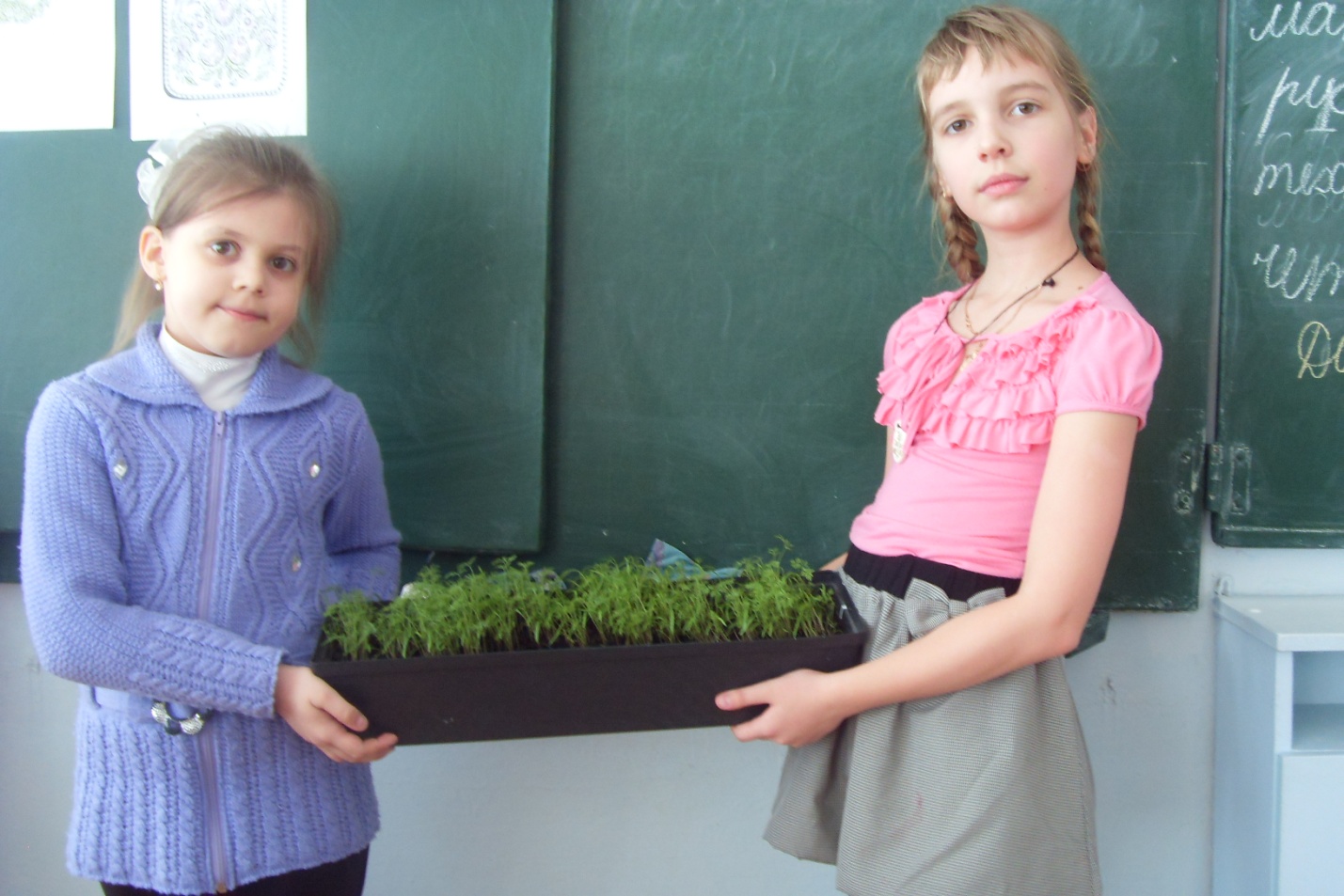 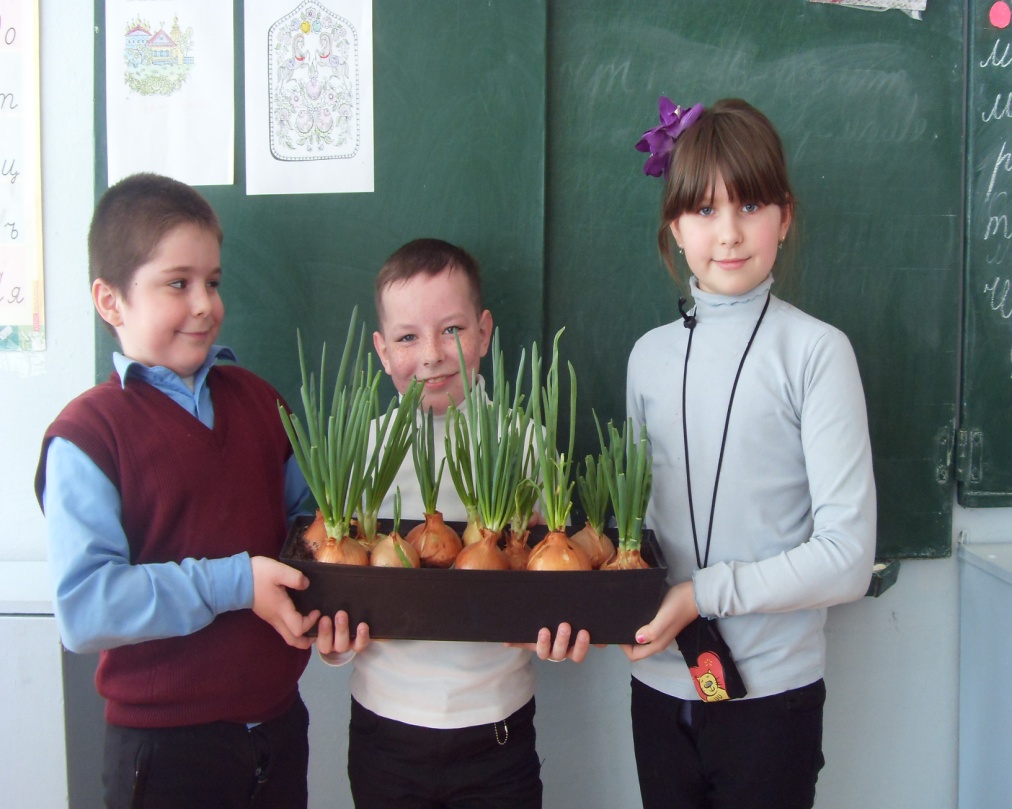 Вам, мальчишки и девчонки Приготовила игруЕсли мой совет хороший Вы похлопайте в ладоши На неправильный совет Вы потопайте – нет, нет!3. Не грызите лист капустный,Он совсем, совсем невкусный, Лучше ешьте шоколад, Вафли, сахар, мармелад, Это правильный совет? (Нет, нет, нет)Постоянно нужно есть Для здоровья важно!Фрукты, овощи, омлет, Творог, простоквашу Если мой совет хорошийВы похлопайте в ладошиВ огороде я полола Нету силы руки мыть Ох, устала – отдохну,Помидор с куста сорву И, забыв про гигиену, Съем его без сожаленья Это правильный совет? (нет, нет)